Przemysł i usługi we FrancjiWymień podstawowe informacje o Francji:PowierzchniaLiczba ludnościGęstość zaludnieniastolica1. Wymień czynniki które wpłynęły na rozwój nowoczesnego przemysłu we Francji.2. Wpisz we właściwych miejscach tabeli nazwy francuskich firm oraz przykłady wytwarzanych przez 
nie produktów.3. Wstaw znak X obok zdań zawierających prawdziwe informacje. Skorzystaj z wykresów 
zamieszczonych w podręczniku na stronach 108 i 110.W strukturze produkcji przemysłowej we Francji najmniejszy udział ma produkcja artykułów spożywczych i napojów.Produkcja energii elektrycznej stanowi ponad ¼ całej produkcji przemysłowej Francji.Zdecydowana większość francuskich pracowników jest zatrudniona w przemyśle.Usługi tworzą największą część całkowitej wartości dóbr i usług (PKB) wytworzonych we Francji.4. Na podstawie mapy ze s. 109 podaj przykłady wyrobów przemysłowych, które są produkowane w zakładach znajdujących się w wymienionych poniżej miastach Francji.A. Paryż – ________________________________________________________________________B. Lille – ________________________________________________________________________C. Lyon – ________________________________________________________________________D. Marsylia – ________________________________________________________________________Zaznacz te miasta na poniższej mapie.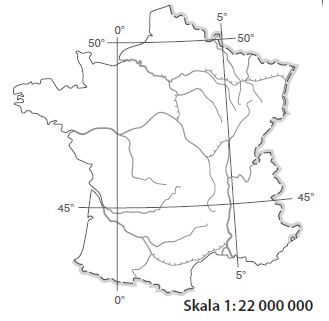 5. Na podstawie tekstu z podręcznika odpowiedz na pytania.a) Dlaczego we Francji przykłada się dużą wagę do usług badawczo-rozwojowych?______________________________________________________________________________________________________________________________________________________________________________________________________________________________________________________________________________________________________________________________________________________________________________________________________________________________________________________________________________________________________________________________________________________________________________________________________________________________________________________b) Czym są technopolie?_____________________________________________________________________________________________________________________________________________________________________________________________________________________________________________________________________________________________________________________________________________________________________________________________________________________________________________________________________________________________________________________________________________Turystyka w Europie Południowej1. Uzupełnij schemat.2. Dokończ zdania.Infrastruktura turystyczna to ___________________________________________________________________________________________________________________________________________________________________________________________________________________________________________________________________________________________.Do elementów infrastruktury turystycznej należą: _____________________________________________________________________________________________________________________________________________________________________________________________________________________________________________________________________________________________________________________________________________________________________________. 3. Wpisz w tabeli nazwy opisanych atrakcji turystycznych oraz podaj nazwy państw, na których obszarze opisane atrakcje się znajdują.Dział przetwórstwaprzemysłowegoPrzykłady producentów(nazwy firm)Produkty przemysłoweProdukcja samochodów 
i innych środków transportuProdukcja samochodów 
i innych środków transportuProdukcja samochodów 
i innych środków transportuProdukcja samochodów 
i innych środków transportuProdukcja wyrobów chemicznych 
i farmaceutycznychProdukcja wyrobów chemicznych 
i farmaceutycznychLp.Opis atrakcjiNazwaPaństwo1.Miasto, na którego terenie znajdują się liczne zabytki z okresu Cesarstwa Rzymskiego. Jeden z największych ośrodków turystycznych na świecie.2.Kilkanaście jezior, pomiędzy którymi woda przepływa malowniczymi kaskadami. Są otoczone wapiennymi wzgórzami.3.Miasto położone na ponad stu wyspach oddzielonych kanałami. Słynie z zabytkowej starówki.4.Sąsiadujący z górami fragment wybrzeża Morza Śródziemnego o bardzo urozmaiconej linii brzegowej. Znajdują się tam takie miasta jak Saint-Tropez oraz Nicea.